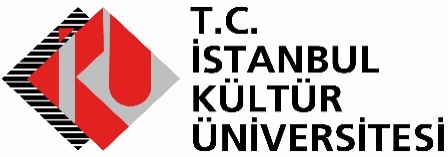 Çizim Masası ve Sandalye Alımı SözleşmesiReferans No: 2019/10060664Madde 1 - Sözleşmenin tarafları  Bu sözleşme, bir tarafta T.C İstanbul Kültür Üniversitesi (bundan sonra İdare olarak anılacaktır) ile diğer tarafta.................... (bundan sonra Yüklenici olarak anılacaktır) arasında aşağıda yazılı şartlar dahilinde akdedilmiştir. Madde 2 - Taraflara ilişkin bilgiler 2.1. İdarenin     Adı: T.C İstanbul Kültür Üniversitesi Rektörlüğü     Adresi : Basın Ekspres Yerleşkesi Halkalı Merkez Mahallesi, Basın Ekspres Cad. No:11 34303 Küçükçekmece - İSTANBUL Telefon numarası: +90 (0212) 498 41 41          ç) Faks numarası: +90 (0212) 498 43 06       Elektronik posta adresi (varsa): kultur@iku.edu.tr2.2. Yüklenicinin Adı ve soyadı/Ticaret unvanı: T.C. Kimlik No:  Vergi Kimlik No: …………………………………………………… ç) Yüklenicinin tebligata esas adresi: …………………………………. Telefon numarası:…………………………………………………… Her iki taraf  2.1 ve 2.2. maddelerinde belirtilen adreslerini tebligat adresleri olarak kabul etmişlerdir. Adres değişiklikleri usulüne uygun şekilde karşı tarafa tebliğ edilmedikçe en son bildirilen adrese yapılacak tebliğ ilgili tarafa yapılmış sayılır. Taraflar, yazılı tebligatı daha sonra süresi içinde yapmak kaydıyla, kurye, faks veya elektronik posta gibi diğer yollarla da bildirim yapabilirler. Madde 3 - Sözleşmenin dili  3.1. Sözleşme Türkçe olarak hazırlanmıştır. Madde 4 - Tanımlar  4.1. Bu Sözleşmenin uygulanmasında; Vakıf Yükseköğretim Kurumları İhale Yönetmeliğinde yer alan tanımlar geçerlidir.  Madde 5 - Sözleşmenin konusu işin/alımın tanımı 5.1. Sözleşmenin konusu; İdarenin ihtiyacı olan ve aşağıda miktarı belirtilen ve teknik özellikleri teknik şartnamede düzenlenen T.C Kültür Üniversitesi Çizim Masası ve Sandalye Alımı ihale dokümanı ile bu sözleşmede belirlenen şartlar dahilinde Yüklenici tarafından temini ve İdareye teslimi işidir. 5.1.1. Sözleşme kapsamında alımı yapılacak malın miktarı: 5.1.1.1.  300 adet  4 Ayaklı Tekerlekli Toplantı ve Seminer Koltuğu 300 adet Çizim Masası5.1.1.2. Bu Sözleşme ile temin edilecek [mal/mallar], sözleşme ve eklerinde yer alan düzenlemelere uygun teslim edilecektir.  Madde 6 - Sözleşmenin türü ve bedeli 6.1. Bu sözleşme birim fiyat sözleşme olup, İdarece hazırlanmış cetvelde yer alan her bir iş kaleminin miktarı ile bu iş kalemleri için Yüklenici tarafından teklif edilen birim fiyatların çarpımı sonucu bulunan tutarların toplamı olan ....................................... (rakam ve yazıyla) bedel üzerinden akdedilmiştir. Alınan malların ve yapılan işlerin bedellerinin ödenmesinde, birim fiyat teklif cetvelinde Yüklenicinin teklif ettiği ve sözleşme bedelinin tespitinde kullanılan birim fiyatlar esas alınır.Madde 7 -  Sözleşme bedeline dahil giderler 7.1. Sözleşme bedeline dahil  olan vergi, resim ve harçlar  7.1.1.Taahhüdün yerine getirilmesine ilişkin her türlü vergi, resim, harç giderleri ve benzeri giderler sözleşme bedeline dahildir.  7.1.2. İlgili mevzuatı uyarınca hesaplanacak Katma Değer Vergisi sözleşme bedeline dahil olmayıp İdare tarafından yükleniciye ödenecektir. 7.2. Sözleşme bedeline dahil  olan diğer giderler 7.2.1. Taahhüdün yerine getirilmesine ilişkin her türlü vergi, resim, harç giderleri ve benzeri giderler sözleşme bedeline dahildir.  Madde 8 - Sözleşmenin ekleri 8.1. İhale dokümanı, bu sözleşmenin eki ve ayrılmaz parçası olup İdareyi ve Yükleniciyi bağlar. Ancak, sözleşme hükümleri ile ihale dokümanını oluşturan belgelerdeki hükümler arasında çelişki veya farklılıklar olması halinde ihale dokümanında yer alan hükümler esas alınır.  8.2. İhale dokümanını oluşturan belgeler arasındaki öncelik sıralaması aşağıdaki gibidir: İdari şartname  Teknik şartname Sözleşme tasarısı  Standart formlar:Birim Fiyat Teklif MektubuBirim Fiyat Teklif Cetveli Geçici Teminat Mektubuİş Deneyim BelgesiOrtaklık Beyannamesi8.3. Yukarıdaki belgelerin zeyilnameleri, ait oldukları dokümanın öncelik sırasına sahiptir. Madde 9 - Sözleşmenin süresi 	9.1. Sözleşmenin süresi, işe 	başlama 	tarihinden 	itibaren 1 yıldır. Madde 10 - Malın/İşin teslim alma şekil ve şartları ile teslim programı10.1. Malın teslim edilme/işin yapılma yeri veya yerleri 10.1.1. İstanbul Kültür Üniversitesi’nin, İdare tarafından belirtilen lokasyonuna teslim edilerek, montajı Yüklenici tarafından yapılır.10.2. İşe başlama tarihi 10.2.1. Sözleşme imzalanmasına müteakip başlayacaktır.  10.3. Teslim programı ve teslim tarihi   3.1. Sözleşme konusu malların teslimatı sözleşme imzalandıktan sonra 45 (kırkbeş) takvim günü içerisinde yapılacaktır.  10.4. Teslim programında değişiklik 10.4.1.Yüklenici, İdarece onaylanmış teslim programına uymak zorundadır. Ancak zorunlu hallerde İdarenin uygun görüşü ile teslim programında değişiklik yapılabilir. İdarece onaylanan bir süre uzatımı bulunduğu takdirde, yüklenici bu hususun kendisine tebliği tarihinden başlamak üzere beş iş günü içinde yeni duruma göre bir teslim programı düzenlemek zorundadır. Madde 11 - Teminata ilişkin hükümler 11.1. Kesin teminatın miktarı ve süresi:  11.1.1. Yüklenici işin bedelinin %6 sının kesin teminat olarak vermiştir. 11.1.2. Kesin teminat mektubunun süresi 2 yıldır. Bu sözleşme hükümleri çerçevesinde yükleniciye süre uzatımı verilmesi halinde kesin teminat mektubunun süresi, uzatılan süre kadar yenilenir. 11.2. Ek kesin teminat: 11.2.1. Bu bent boş bırakılmıştır.11.3. Kesin teminat ve ek kesin teminatın geri verilmesi:  11.3.1. Taahhüdün, sözleşme ve ihale dokümanı hükümlerine uygun olarak yerine getirildiği ve Yüklenicinin bu işten dolayı İdareye herhangi bir borcunun olmadığı tespit edildikten sonra sözleşmenin konusunun piyasadan hazır halde alınıp satılan mal alımı olması ve bir garanti süresinin öngörülmesi halinde yarısı, garanti süresi dolduktan sonra kalanı, garanti süresi öngörülmeyen hallerde ise tamamı, Yükleniciye iade edilir.11.3.2. Yüklenicinin sözleşme konusu iş nedeniyle İdareye ve Sosyal Güvenlik Kurumuna olan borçları ile ücret ve ücret sayılan ödemelerden yapılan kanuni vergi kesintilerinin kesin kabul tarihine kadar ödenmemesi halinde, protesto çekmeye ve hüküm almaya gerek kalmaksızın kesin teminatlar paraya çevrilerek borçlarına karşılık mahsup edilir, varsa kalanı yükleniciye iade edilir.  11.3.3. Yukarıdaki hükümlere göre mahsup işlemi yapılmasına gerek bulunmayan hallerde; alım konusu malın veya malların kabul tarihinden veya varsa garanti süresinin bitim tarihinden itibaren iki yıl içinde İdarenin yazılı uyarısına rağmen, talep edilmemesi nedeniyle iade edilmeyen kesin teminat mektupları hükümsüz kalır ve düzenleyen bankaya iade edilir. Teminat mektubu dışındaki teminatlar, sürenin bitiminde Hazineye gelir kaydedilir. 11.3.4. Her ne suretle olursa olsun, İdarece alınan teminatlar haczedilemez ve üzerine ihtiyati tedbir konulamaz. Madde 12 - Ödeme yeri ve şartları 12.1. Ödeme yeri  12.1.1. İdare tarafından sözleşmeye ilişkin ödemeler hatalı, kusurlu ve eksik işlere ilişkin hükümleri saklı kalmak kaydı ile Yüklenici’nin banka hesabına yapılacaktır.Yüklenici tarafından alım konusu malın, sözleşme ve ihale dokümanına uygun şekilde teslim edilmesi koşuluyla ödemelere ilişkin hususlar ve ödeme zamanı aşağıda düzenlenmiştir. 12.2. Ödeme koşulları ve zamanı 12.2.1. Ödemeye esas para birimi Türk Lirasıdır.12.2.2. 	 İdare, Muayene ve 	Kabul 	Komisyonunca kabul raporu düzenlenmesinden itibaren Yüklenicinin yazılı talebi üzerine en geç  30 (otuz), 60 (altmış) ve 90(doksan) gün vadeli çek ile üç taksit halinde Yükleniciye veya vekiline ödemeyi yapacaktır. Madde 13 - Avans verilmesi şartları ve miktarı 13.1. 	Yükleniciye 	taahhüdün 	gerçekleştirilmesi 	sırasında avans verilmeyecektir. Madde 14 - Fiyat Farkı 1. Fiyat farkı hesaplanmayacaktır. 14.1.1. Sözleşmede yer alan fiyat farkına ilişkin esas ve usullerde sözleşme imzalandıktan sonra değişiklik yapılamaz. Madde 15 - Alt yüklenicilere ilişkin bilgiler ve sorumluluklar Bu işte alt yüklenici çalıştırılmayacak ve işlerin tamamı Yüklenicinin kendisi tarafından yapılacaktır.  Madde 16 - Yüklenicinin yükümlülükleri 16.1.Yüklenicinin genel yükümlülükleri 16.1.1. Yüklenici, işlere gereken özen ve ihtimamı göstermeyi, sözleşme konusu malı/işi, sözleşme ve ihale dokümanlarına göre belirlenen süre, miktar ve bedel dahilinde gerçekleştirmeyi ve oluşabilecek kusurları sözleşme hükümlerine uygun olarak gidermeyi  kabul ve taahhüt eder.  Yüklenici, üstlenmiş olduğu iş ve bu işe ilişkin programa uygun olarak, malın süresinde teslim ve montajı için gerekli her türlü makine, araç ve yardımcı tesisleri hazırlamak, her türlü malzemeyi ve personeli sağlamak zorundadır. İdarenin  uyarı ve talimatlarına uymaması veya sözleşmede belirtilen yükümlülüklerin ihlal edilmesi nedeniyle, İdarenin ve/veya üçüncü şahısların bir zarara uğraması halinde, her türlü zarar ve ziyan yükleniciye tazmin ettirilir.  16.1.2. Yüklenici, işin yapımı sırasında Yükseköğretim Kurumları Yönetmeliği ile yürürlükteki diğer kanun, tüzük, yönetmelik ve benzeri mevzuat hükümlerine de uymakla yükümlüdür. Yüklenicinin bu yükümlülüğünü ihlal etmesi nedeniyle ortaya çıkan zararlar ile üçüncü kişilere, çevreye veya İdare personeline verilen zarar ve ziyandan Yüklenici sorumludur. Bu şekilde meydana gelen zarar ve ziyanın İdarece tazmin edilmesi halinde, tazmin bedeli Yüklenicinin alacaklarından kesilmek suretiyle tahsil edilir. Yükleniciden yapılacak kesintilerin İdare alacağını karşılayamaması durumunda kalan miktar, Yüklenicinin kesin teminatı ile varsa ek kesin teminatı paraya çevrilmek suretiyle karşılanır. İdare alacağının bu şekilde dahi tahsil edilemediği durumlarda, alacak miktarı genel hükümlere göre Yükleniciden tahsil edilir.  16.1.3. Yüklenici, sözleşme konusu malların İdareye teslimine kadar korunmasından sorumludur. Yüklenici, malın İdareye tesliminden önce deprem, su baskını, toprak kayması, fırtına, yangın, hırsızlık, üçüncü kişiler tarafından verilecek zararlar dahil olmak üzere malın zayii, kısmen veya tamamen hasar görmesi gibi durumlarda malı yenisi ile değiştirmek zorundadır. 16.1.4. Yüklenici, yetkili kuruluşlarca alım konusu malın piyasaya arzına ve ürün güvenliğine ilişkin yaptıkları düzenlemelere uygun mal teslim etmek zorundadır. 16.2. Yüklenicinin montaja ilişkin yükümlülükleri 16.2.1. Montaj gerektiren mal alımlarında; Yüklenicinin montaja ilişkin yaptığı hazırlıklar ve aldığı önlemlerin yeterli olup olmadığı İdarece değerlendirilir. Yapılan hazırlıklar veya alınan önlemlerin yeterli olmadığının tespit edilmesi durumunda Yükleniciden ilave hazırlıklar yapması veya önlemler alması istenilir. 16.2.2. Yüklenici, montaj ve diğer işler için gerekli olan tüm elektrik, su, gaz tesis ve bağlantılarını kullanması sırasında ortaya çıkacak olası zararları tazminle yükümlüdür.   16.2.3. Yüklenici, montaj sırasında aynı mekan içerisinde çalışmakta olan İdare personeli ve/veya diğer yüklenicilerin personeli ile uyumlu çalışmak zorundadır.  16.3. İş programı 16.3.1. Yüklenici personeli, teslim programında yapılan düzenlemeye uygun olarak teslim ve montaj işlemini gerçekleştirecektir. Ancak, İdarece yapılacak alımın montaj, yerinde üretim gibi durumları da kapsayan teslim programında bir değişiklik yapılması halinde Yüklenici de bu yeni programa uygun olarak iş saatlerini İdarenin talebi doğrultusunda değiştirecektir. Ancak, İdare tarafından yapılan değişiklik, iş programının uzamasına sebep olmamalıdır. 16.3.2. Yüklenici, bir aydan fazla süreli ve montaj gerektiren işlerde her ayın bitiminde üç nüsha faaliyet raporu hazırlayarak İdareye sunacaktır. Yüklenici tarafından raporlama kabul tarihine kadar devam edecektir. Her raporda; Teslimi gerçekleştirilen mal miktarları, işin aşaması ve alt yükleniciler tarafından yapılan işlerin aşamaları, Malların montajı, depolanması, işletmeye alınması, eğitim faaliyetleri gibi konularda bilgiler, Tehlike yaratan olaylar, çevre olayları dahil olmak üzere güvenlik ile ilgili bilgiler, İşin bitirilmesini tehlikeye sokan olayların ayrıntıları, teslim programı ile fiili ilerlemenin karşılaştırılması, gecikmeleri gidermek üzere alınmış veya alınacak tedbirler, Yüklenicinin personeli ile ilgili kayıtlar, Varsa kalite belgeleri, test sonuçları ve malzemelere ilişkin sertifikalar, ile İdarece talep edilecek ilave belge ve bilgiler yer alacaktır. 16.4. Güvenlik önlemleri 16.4.1.Yüklenici; İşle ilgili olarak uyulması gereken tüm güvenlik kurallarına uymak, İşyerinde bulunma yetkisine sahip tüm personelin güvenliğini sağlamak, İşyerinin ve bu iş nedeniyle kendisine tevdi edilen her türlü ekipman, malzeme, araç gereç ile bilgi ve belgelerin güvenliğinin sağlanması için her türlü tedbiri almak, Malın temini ile sair yükümlülüklerin yerine getirilmesi nedeniyle üçüncü kişilerin can ve mal güvenliğinin sağlanması amacıyla ilgili mevzuat uyarınca her türlü tedbiri almak, zorundadır.  16.4.2. Yüklenicinin bu zorunluluklara uymaması nedeniyle İdarenin ve/veya üçüncü şahısların bir zarara uğraması halinde, her türlü zarar ve ziyan Yükleniciye tazmin ettirilir. 16.5.Yüklenicinin çalıştırdığı personele ilişkin sorumlulukları 16.5.1. Yüklenici, işin yerine getirilmesi sırasında yasa, yönetmelik ve tüzükler ile belirlenen standartlara uygun iş ve işçi sağlığı ile ilgili tüm güvenlik önlemlerini almakla yükümlüdür. 16.5.2. Yüklenicinin ilgili mevzuata göre gerekli önlemleri almasına rağmen olabilecek kazalarda, Yüklenicinin personelinden kazaya uğrayanların tedavilerine ilişkin giderler ile kendilerine ödenecek tazminat Yükleniciye aittir. Ayrıca, personelden iş başında veya iş yüzünden ölenlerin defin giderleri ile ailelerine ödenecek tazminatın tümü de Yüklenici tarafından karşılanır.  16.5.3. Yüklenicinin teknik ve idari personeli ile Alt Yüklenicileri ve bunların personelinden her ne şekilde olursa olsun, iş başında bulunmasına engel durumları tespit edilenler, İdare tarafından yapılacak bildirim üzerine, Yüklenici tarafından derhal iş başından uzaklaştırılır. 16.5.4. İhale dokümanında Yüklenici tarafından personel çalıştırılması öngörülmüş ise bu personelin çalıştırıldığına ilişkin belgeleri İdareye vermek zorundadır. 16.6. Malların taşınması  16.6.1.Yüklenici, iş için gerekli tüm mal ve malzemenin montajından, ambalajlanmasından, yüklenmesinden, taşınmasından, teslim edilmesinden, boşaltılmasından, depolanmasından ve korunmasından sorumludur. Malzemelerin taşınması sırasında meydana gelebilecek her türlü hasardan Yüklenici sorumludur.  16.6.2. Yüklenici malın taşınması sırasında kendi personelinden dolayı yolların, köprülerin zarar görmemesi için gerekli çabayı gösterecektir. Bu amaçla uygun taşıtların ve yolların kullanılması esastır. Yolların kullanımı ile ilgili olarak yetkili makamlardan izin alınması gerekiyorsa, gerekli izinler taşıma işleminin başlamasından önce Yüklenici tarafından temin edilir. Erişim yollarının kullanılması nedeniyle, ilgili kurum ve kuruluşlardan gelecek her türlü talep, Yüklenici tarafından karşılanır. 16.7. Garanti ve bakım, onarım 16.7.1. Garanti:  Yüklenici tarafından teslim edilecek malların  kabulünden sonra asgari 24 ay garanti süresi olacaktır. Yüklenici bu mallara ait garanti belgelerini İdare adına düzenletmek ve orijinal nüshalarını İdareye teslim etmekle mükelleftir. Alınan mallara ilişkin İdare adına garanti belgesi düzenlenmesinin mümkün olmaması durumunda yüklenici garantiye ilişkin taahhütleri içeren bir belgeyi İdareye sunmak zorundadır. Garanti kapsamındaki malzemede sözleşme süresi içerisinde tespit edilecek hata, ayıp ve eksikliklerin garanti sağlayan kişi veya kuruluş tarafından giderilmesini Yüklenici üstelenecektir. Bu yükümlülüğün Yüklenici tarafından yerine getirilmemesi halinde İdare, garantinin sağlanması için yapacağı tüm giderleri Yüklenicinin alacağından keserek veya teminatını paraya çevirerek tahsil eder.   16.7.1.1. Yüklenici, malın; garanti süresi içinde, gerek malzeme ve işçilik gerekse montaj hatalarından dolayı arızalanması halinde işçilik masrafı, değiştirilen parça bedeli ya da başka herhangi bir ad altında hiçbir ücret talep etmeksizin tamirini yapmak veya yaptırmakla yükümlüdür. 16.7.1.2. Yüklenici, garanti süresi boyunca, malın kullanım kılavuzu veya diğer dokümantasyonunda belirtilen periyotlarda bakımını, her türlü sarf malzemesinin bedeli kendine ait  olmak üzere gerçekleştirecektir. 16.7.1.3. Malın arızalanması durumunda tamirde geçen süre garanti süresine eklenir. 16.7.2.  Satış sonrası bakım, onarım ve yedek parça temini 16.7.2.1. Malın tamir süresi en fazla 5 iş günüdür. Bu süre mala ilişkin arızanın yükleniciye veya yetkili servise bildirildiği tarihinden başlar. Malın arızasının 10 iş günü içerisinde giderilememesi halinde yüklenici tamir sonuna kadar benzer özelliklere sahip başka bir malı İdareye tahsis eder. 16.7.2.2. Malın İdareye teslim edildiği tarihten itibaren, kullanım hataları dışında yukarıda belirlenen garanti süresi içinde kalmak kaydıyla, bir yıl içerisinde; aynı arızanın 2’den fazla tekrarlanması veya farklı arızaların 4’den fazla meydana gelmesi veya belirlenen garanti süresi içerisinde farklı arızaların toplamının 8’den fazla olması ve bu arızaların maldan yararlanamama sonucunu ortaya çıkarması durumunda, yüklenici malı değiştirmekle yükümlüdür. Ancak, malın birden fazla üniteden oluşması halinde yüklenici, sadece arızanın meydana geldiği ünite veya üniteleri değiştirmekle yükümlüdür. 16.7.3.Yüklenicinin sözleşmede hüküm altına alınmış olmasına rağmen; bakım ve onarım yükümlülüğünü yerine getirmekten imtina etmesi veya gecikmeli olarak yerine getirmesi nedeniyle malda oluşacak zarar ve hasarların giderilmesinden Yüklenici sorumludur. Yüklenicinin bakım ve onarım yükümlülüğünü tam veya zamanında yerine getirmemesi sebebiyle malın onarımı imkansız hale gelmişse ve bu durum garanti kapsamı dışında ise Yüklenici, malın aynısını ücretsiz temin etmekle yükümlü olacaktır. Madde 17 - Eğitim17.1. Bu bent boş bırakılmıştır. Madde 18 - Alım konusu mala ilişkin dokümantasyon18.1. Yüklenici, alım konusu mala ilişkin bakım talimatları, bakım prosedürleri, yeni parçaların montajı için gerekli montaj bilgilerini içeren teknik kılavuzları ve/veya kullanıcı kılavuzunu İdareye sunmak zorundadır.  18.1.1. Yüklenici alım konusu malın teknik kılavuz ve kullanıcı kılavuzlarının orijinal dili dışında, Türkçe iki kopyasını vermek zorundadır.  Madde 19 - Yeni model19.1. Sözleşme konusu malın özelliği gereği yeni tasarlanan veya üretilen modeline dönüştürülme imkanının mevcut olması halinde; mevcut teknik şartnameye uygun olması, bu değişiklik sebebiyle fiyat farkı veya ek bir maliyet talep edilmemesi ve İdare ile Yüklenicinin mutabakatı halinde, alım konusu mal yeni tasarlanan veya üretilen modeli ile değiştirilebilir.   Madde 20 - Ambalajlama 20.1. Sözleşme konusu mal, teknik şartnamesinde aksi kararlaştırılmadığı durumlarda, orijinal ambalajında teslim edilecektir. 20.2. Malın uygun şekilde ambalajlanmaması nedeniyle meydana gelebilecek ve sigorta tarafından karşılanmayan hasar, zarar ve eksiklikler Yükleniciye aittir.  Madde 21 - Reklam yasağı21.1. Yüklenici, İdare tarafından yazılı olarak izin verilmediği sürece, temin ettiği mal ile ilgili olarak İdarenin adını broşür veya herhangi bir tanıtım vasıtasında kullanamaz, ilan edemez. Madde 22 - Fikri ve sınai mülkiyet hakları 22.1. Yüklenici, Sözleşme hükümlerine göre sağlayacağı mal ve montaj sistemleri ile bunların herhangi bir parçasına ait marka, patent, endüstriyel tasarım ve faydalı model hak bedellerini ödeyecektir.  22.2. Yüklenici üstlendiği yükümlülükleri yerine getirmesi sırasında veya getirmesi nedeniyle, ilgili mevzuat hükümleri gereğince koruma altına alınmış fikri ve/veya sınai mülkiyet konusu olan bir hak ve/veya menfaatin ihlal edilmesi halinde, bundan kaynaklanan her türlü idari, hukuki, cezai ve mali sorumluluk kendisine aittir. Yüklenici bu konuda İdareden herhangi bir talepte bulunamaz. Buna rağmen İdare hukuksal bir yaptırımla karşı karşıya kalırsa, diğer hakları saklı kalmak kaydıyla Yükleniciye rücu eder. İdarenin talebi üzerine Yüklenici, sözleşme imzalanmadan önce, üstleneceği hizmetin fikri ve sınai mülkiyet konusu olup olmadığını, eğer bu kapsamda ise konuya ilişkin kendisine ve üçüncü kişilere ait hak ve yükümlülükleri, İdareye tam olarak bildirmek ve belgelendirmek zorundadır.  22.3. Yüklenici, mal üzerindeki fikri ve/veya sınai mülkiyet konusu hak veya eser üzerindeki hakların lisanslarını İdare adına temin edecektir.  22.4. Sözleşme konusu malın İdare tarafından geliştirilmiş yeni bir patent, tasarım, buluş, faydalı model ve benzeri kapsamda olması halinde Yüklenici, bu fikri ve sınai haklara tecavüz etmeyeceğini, kendisine teslim edilen proje veya teknik belgelere dayalı olarak herhangi bir sınai mülkiyet iddiasında bulunmayacağını kabul ve taahhüt eder. 22.5. Bu bent boş bırakılmıştır. Madde 23 - Sözleşmede değişiklik yapılması 23.1. Sözleşme imzalandıktan sonra, sözleşme bedelinin aşılmaması ve İdare ile yüklenicinin karşılıklı olarak anlaşması kaydıyla, aşağıda belirtilen hususlarda sözleşme hükümlerinde değişiklik yapılabilir: İşin yapılma veya teslim yeri. İşin süresinden önce yapılması veya teslim edilmesi kaydıyla işin süresi ve bu süreye uygun olarak ödeme şartları. 23.2. Bu hallerin dışında sözleşme hükümlerinde değişiklik yapılamaz ve ek sözleşme düzenlenemez.  Madde 24 – Süre uzatımı verilebilecek haller ve şartları  24.1. Mücbir sebepler nedeniyle süre uzatımı verilebilecek haller aşağıda sayılmıştır. 24.1.1. Mücbir sebepler: Doğal afetler. Kanuni grev. Genel salgın hastalık.       ç) Kısmi veya genel seferberlik ilanı. 24.1.2. Yukarıda belirtilen hallerin mücbir sebep olarak kabul edilmesi ve yükleniciye süre uzatımı verilebilmesi için, mücbir sebep olarak kabul edilecek durumun;      a)  Yüklenicinin kusurundan kaynaklanmamış olması, Taahhüdün yerine getirilmesine engel nitelikte olması, Yüklenicinin bu engeli ortadan kaldırmaya gücünün yetmemesi,       ç)  Mücbir sebebin meydana geldiği tarihi izleyen yirmi gün içinde yüklenicinin İdareye yazılı olarak bildirimde bulunması, Yetkili merciler tarafından belgelendirilmesi, zorunludur. 24.2. İdareden kaynaklanan nedenlerle süre uzatımı verilecek haller İdarenin sözleşmenin ifasına ilişkin yükümlülüklerini yüklenicinin kusuru olmaksızın, öngörülen süreler içinde yerine getirmemesi ve bu sebeple sorumluluğu yükleniciye ait olmayan gecikmelerin meydana gelmesi, bu durumun taahhüdün yerine getirilmesine engel nitelikte olması ve yüklenicinin bu engeli ortadan kaldırmaya gücünün yetmemiş olması halinde, işi engelleyici sebeplere ve yapılacak işin niteliğine göre, işin bir kısmına veya tamamına ait süre en az gecikilen süre kadar uzatılır.  Yükleniciye süre uzatımı verilmesi halinde, yüklenici yeni teslim sürelerini gösterir teslim programını en geç beş iş günü içinde İdareye bildirir.  24.3. İş artışı yapılması durumunda işin süresi, bu artışla orantılı olarak işin ilgili kısmı veya tamamı için uzatılır. Madde 25 - Sigorta 25.1. Bu bent boş bırakılmıştır. Madde 26 - İdarenin yükümlülükleri 26.1. Montaj gerektiren işlerde işyerinin yükleniciye teslimi İdare, sözleşmenin imzalanmasından sonra işe başlama yazısı ile malın montajının yapılacağı yeri Yüklenicinin kullanımına hazır hale getirir. İşyerinin teslimi sırasında taraflarca işyerinin halihazır durumunu gösteren bir tutanak düzenlenir.  İdare, Yükleniciye ek mali yük getirmemesi kaydıyla malın montajının yapılacağı yeri her zaman değiştirebilir. Yüklenicinin montaj yerinin değişikliğine yönelik talebinin ise İdare tarafından uygun görülmesi zorunludur.    İşyeri değişikliği ve malın teslim veya montajının yapılacağı yerin Yükleniciye geç teslimi gibi nedenlerle işin süresinde bitmeyeceğinin anlaşılması durumunda, işin bir kısmına veya tamamına ilişkin süre, yeteri kadar uzatılır.  İdare tarafından, montajda kullanılacak malzeme ve araçların konulacağı yerler ile yüklenici personelinin çalışacağı yerler için Yükleniciden bir ücret alınmaz.   26.2. Montajlı işlerde plan ve projelerin yükleniciye teslimi İdare, malın cinsi ve niteliği gereği montaj sırasında ihtiyaç duyulacak plan ve projeleri Yükleniciye tutanakla teslim eder. Yüklenici masraflarını karşılamak kaydıyla söz konusu belgelerden birden fazla nüsha isteme hakkına sahiptir.  Yüklenici; montaj projelerinin ve/veya teknik belgelerin ve montaj veya teslim için gösterilen yerin, sözleşmenin ifasına engel teşkil edecek nitelikte olduğunu veya teknik açıdan yetersiz olduğunu ileri sürerse, bu husustaki görüşlerini, talimat veya belgelerin teslim tarihinden başlayarak beş iş günü içinde İdareye yazı ile bildirmek zorundadır. 26.3. İzinler ve ruhsatlar 26.3.1. Sözleşme konusu malların teslim ve/veya montajı için gerekli izin, ruhsat ve onaylardan İdarenin yükümlülüğünde olanların alınması ve/veya bu konuda Yükleniciye gerekli yardımların yapılması İdarenin yükümlülüğü altındadır. 26.4. İdarenin personeli 26.4.1. Sözleşme konusu ile sınırlı olmak ve ihale dokümanında belirtilmiş olması kaydıyla; malların teslimi, montajı, işletmeye alınması ve bu mallarla ilgili eğitim verilmesi için Yüklenicinin İdarenin personelinden yardım alması veya birlikte çalışması gerekirse İdare; Yüklenicinin personeline gerekli yardımda bulunur ve/veya birlikte çalışacak personelinin adını, soyadını, çalıştıkları birimleri, yardım veya işin kapsamı ile süresini Yükleniciye yazılı olarak bildirir. Madde 27 - Bildirimler, olurlar, onaylar, belgeler ve tespitler  İdare ve Yüklenici arasında sözleşmenin uygulanmasına yönelik her türlü işlem yazılı yapılır. Sözleşmeye göre taraflardan birinin işin yürütülmesi ve malın teslim edilmesine ilişkin bir izin, onay, belge, olur vermesi veya tespit yapması, ihbar, çağrı veya davette bulunması gerektiğinde bu işlemler taraflar arasında yazılı olarak yapılır. İdare veya Yüklenici, sözleşmenin yürütülmesi ve/veya malın teslim edilmesine ilişkin tespit yapılmasını gerektiren durumlarda, bu tespiti yazılı olarak yapar veya yaptırır ve tutanağa bağlar. Madde 28 - Yüklenicinin vekili 1.Yüklenici, bu sözleşmeden kaynaklanan yükümlülüklerini yerine getirirken İdarenin onayı ile sorumlu bir vekil atayabilir. Bu durumda Yüklenici, sözleşmenin imzalanmasından sonra İdarenin uygun göreceği bildirim süreleri ve koşullar dahilinde noterlikçe tanzim edilecek yetki belgesi ile birlikte yetkili temsilcisinin (yüklenici vekili) adı, soyadı, adres ve telefonlarını İdareye bildirmekle yükümlüdür.  Yüklenici vekili, muayene ve kabul işlemleri ya da montaj işlemleri sırasında, İdarenin yetkili birimleri veya komisyonları ile birlikte çalışacaktır.  Madde 29 – Denetim, muayene ve kabul işlemleri29.1. Vakıf Yükseköğretim Kurumları ihale yönetmeliği hükümlerine göre muayene ve kabul işlemleri yapılacaktır.29.2. Bu sözleşme ve eklerinde, muayene ve kabul işlemlerine ilişkin düzenlenmeyen hususlarda; ilgili ihale düzenlemeleri dikkate alınacaktır.Madde 30 - Ödeme belgelerinin düzenlenmesi 30.1. Yüklenicinin teslim edeceği mal götürü olarak, partiler veya bölümler halinde ya da tek bir seferde teslim alınacaksa, Yüklenici veya vekilinin hazır bulunması ile Komisyon tarafından; her teslimatta; Sözleşme başlangıcından itibaren teslim edilen malların miktarı, Malların ya da yapılan işin sözleşme ve ekinde yer alan teknik şartnameye uygunluğu, bir kabul tutanağı ile tespit edilir. Tutanak sonucunda komisyon malların kalitesini, teknik şartnamede belirtilen özelliklere uygunluğu ile varsa hatalı ve kusurlu olanları belirtir. Komisyon burada yazılanlarla sınırlı olmaksızın, kendi görev ve yetkileri dahilinde varsa ilave görüşlerine de sözleşme ve teknik şartname çerçevesinde komisyonun görev ve yetkileri dahilinde raporunda yer verir. Komisyon tarafından, raporun sonuç bölümünde malların hatasız kabulü ile malların/işlerin gerekli özellikleri taşımaması ya da teknik şartnamesine uymaması halinde reddini içerir rapor düzenlenir ve İdareye sunulur.  İdare, kabule ilişkin belgeyi ödeme belgesinin eki yapmak suretiyle malın bedelinin ödenmesine ilişkin mevzuatına uygun bir ödeme belgesi düzenleyerek ödeme işlemlerini başlatır. Ancak akreditif ve avans ödemelerinde, ödeme yapılabilmesi muayene kabul işlemlerinden muaftır.  Madde 31 - Sözleşmenin devir şartları                                                       31.1. Bu sözleşme devir edilemez. Madde 32 - Sözleşme ve eklerine uymayan işler 32.1. Yüklenici teslim, montaj ve ambalajlama şekli ve durumu, sözleşme ve şartnamelere uymayan veya eksik ve kusurlu oldukları tespit edilen malları, İdarenin talimatı ile belirlenen süre içinde bedelsiz olarak değiştirmek veya düzeltmek zorundadır. Bundan dolayı bir gecikme olursa bu sözleşmenin gecikme cezasına ilişkin hükümleri uygulanır. 32.2. Bu bent boş bırakılmıştır. Madde 33 - Gecikme halinde uygulanacak cezalar ve kesintiler ile sözleşmenin feshi 33.1. İdare tarafından, bu sözleşmede belirtilen süre uzatımı halleri hariç, Yüklenicinin, sözleşmeye uygun olarak malı veya malları süresinde teslim etmemesi halinde 10(on) gün süreli yazılı ihtar yapılarak gecikme cezası uygulanır. 33.2. Yüklenicinin, sözleşmeye uygun olarak malı süresinde teslim etmemesi halinde, gecikilen her takvim günü için sözleşme bedelinin %0,2( binde iki) oranında gecikme cezası uygulanır. 33.3. Gecikme cezası, ayrıca protesto çekmeye gerek kalmaksızın yükleniciye yapılacak ödemelerden kesilir. Bu ceza tutarı; ödemelerden ve kesin teminat ile varsa ek kesin teminatlardan karşılanamaması halinde Yükleniciden ayrıca tahsil edilir. 33.4. İhtarda belirtilen sürenin bitmesine rağmen aynı durumun devam etmesi halinde, ayrıca protesto çekmeye gerek kalmaksızın kesin teminat ve varsa ek kesin teminatlar gelir kaydedilir ve sözleşme feshedilerek, alım konusu iş genel hükümlere göre tasfiye edilir.  33.5. Yüksek Öğretim Kurumları İhale Yönetmeliği gereğince; “Sözleşmenin uygulanması sırasında yasak fiil veya davranışlarda bulunduğunun tespit edilmesi halinde ise ayrıca protesto çekmeye gerek kalmaksızın kesin teminat ve varsa ek kesin teminatlar gelir kaydedilir ve sözleşme feshedilerek hesabı genel hükümlere göre tasfiye edilir.” 33.6. İdareye süresi içerisinde teslim edilen malların muayene ve kabulü için İdare tarafından yapılan inceleme sırasında geçen süreler işin süresinden sayılmaz. Son teslim tarihinden önce teslim edilen ve sözleşme ve eklerine uygun olmayan malların sözleşme şartlarına uygun mallar ile değiştirilmesi için teslim süresi içerisinde bir defaya mahsus yükleniciye teslim imkanı verilir. Ancak verilen süre içerisinde yeni mal tesliminin yapılmaması veya teslim edilen malın sözleşme ve eklerine uygun olmaması halinde, yukarıdaki düzenlemeler çerçevesinde ihtar yapılır. Madde 34 - Sözleşmenin feshi ve işin tasfiyesi 34.1. İdarenin sözleşmeyi feshetmesi 34.1.1.  İdare, aşağıda belirtilen hallerde sözleşmeyi fesheder: Yüklenicinin taahhüdünü ihale dokümanı ve sözleşme hükümlerine uygun olarak yerine getirmemesi veya işi süresinde bitirmemesi üzerine, bu sözleşmenin gecikme cezasını düzenleyen maddesinde belirlenen oranda gecikme cezası uygulanmak üzere, İdarenin bu sözleşmede belirlediği süreyi ve açıklamaları içeren ihtarına rağmen aynı durumun devam etmesi,  Sözleşmenin uygulanması sırasında Yüklenicinin Vakıf Yükseköğretim Kurumları İhale Yönetmeliğinde sayılan yasak fiil veya davranışlarda bulunduğunun tespit edilmesi, hallerinde, ayrıca protesto çekmeye gerek kalmaksızın kesin teminat ve varsa ek kesin teminatlar gelir kaydedilir ve sözleşme feshedilerek hesabı genel hükümlere göre tasfiye edilir. 34.2. Yüklenicinin sözleşmeyi feshetmesi  34.2.1. Yüklenici, sözleşme yapıldıktan sonra, mücbir sebep halleri dışında, mali acz içinde bulunması nedeniyle taahhüdünü yerine getiremeyeceğini gerekçeleri ve bunları kanıtlayan belge ya da kararlar ile birlikte yazılı olarak İdareye bildirmesi halinde, ayrıca protesto çekmeye gerek kalmaksızın kesin teminat ve varsa ek kesin teminatlar gelir kaydedilir ve sözleşme feshedilerek hesabı genel hükümlere göre tasfiye edilir.  34.3. Sözleşmeden önceki yasak fiil veya davranışlar nedeniyle fesih 34.3.1. Yüklenicinin, ihale sürecinde Vakıf Yükseköğretim Kurumları İhale Yönetmeliğine göre yasak fiil veya davranışlarda bulunduğunun sözleşme yapıldıktan sonra tespit edilmesi halinde, kesin teminat ve varsa ek kesin teminatlar gelir kaydedilir ve sözleşme feshedilerek hesabı genel hükümlere göre tasfiye edilir. Ancak, taahhüdün en az % 80’inin tamamlanmış olması ve taahhüdün tamamlattırılmasında kamu yararı bulunması kaydıyla; İvediliği nedeniyle taahhüdün kalan kısmının yeniden ihale edilmesi için yeterli sürenin bulunmaması, Taahhüdün başka bir yükleniciye yaptırılmasının mümkün olmaması, Yüklenicinin yasak fiil veya davranışının taahhüdünü tamamlamasını engelleyecek nitelikte olmaması,  hallerinde, İdare sözleşmeyi feshetmeksizin yükleniciden taahhüdünü tamamlamasını isteyebilir ve bu takdirde yüklenici taahhüdünü tamamlamak zorundadır. Ancak bu durumda, Yüklenici hakkında Vakıf Yükseköğretim Kurumları İhale Yönetmeliği hükmüne göre işlem yapılır ve yükleniciden kesin teminat ve varsa ek kesin teminatların tutarı kadar ceza tahsil edilir. Bu ceza hakedişlerden kesinti yapılmak suretiyle de tahsil edilebilir.” 34.4. Mücbir sebeplerden dolayı sözleşmenin feshi  34.4.1. Mücbir sebeplerden dolayı sözleşmenin feshedilmesi halinde, sözleşme konusu işlere ilişkin hesap genel hükümlere göre tasfiye edilerek, kesin teminat ve varsa ek kesin teminatlar iade edilir.  Madde 35 - Fesih tarihinin belirlenmesi Vakıf Yükseköğretim Kurumları İhale Yönetmeliğinde yer alan yasak fiil ve davranışların tespit tarihi itibariyle sözleşme feshedilmiş sayılır. Bu tarihleri izleyen yedi gün içinde İdare tarafından fesih kararı alınır. Bu karar, karar tarihini izleyen beş gün içinde Yükleniciye bildirilir.” Vakıf Yükseköğretim Kurumları İhale Yönetmeliğine göre sözleşmenin feshedilmesi halinde, kesin teminat ve varsa ek kesin teminatlar alındığı tarihten gelir kaydedileceği tarihe kadar Türkiye İstatistik Kurumu tarafından yayımlanan aylık toptan eşya fiyat endeksine göre güncellenir. Güncellenen tutar ile kesin teminat ve varsa ek kesin teminatların tutarı arasındaki fark Yükleniciden tahsil edilir. Ödemelerden kesinti yapılmak suretiyle teminat alınan hallerde, alıkonulan tutar gelir kaydedileceği gibi, sözleşmenin feshedildiği tarihten sonra yapılmayan iş miktarına isabet eden teminat tutarı da aynı şekilde güncellenerek Yükleniciden tahsil edilir. Gelir kaydedilen teminatlar, Yüklenicinin borcuna mahsup edilemez.”  Vakıf Yükseköğretim Kurumları İhale Yönetmeliğine göre sözleşmenin feshedilmesi halinde, Yüklenici, hakkında yönetmelikte belirtilen hükümlere göre işlem yapılır. Ayrıca, sözleşmenin feshi nedeniyle İdarenin uğradığı zarar ve ziyan Yükleniciye tazmin ettirilir.” İdare fesih işleminden sonra işi, Vakıf Yükseköğretim Kurumları İhale İşlemleri Yönetmeliğinde belirlenen usullerden uygun olan biri ile ihale etmekte serbesttir. Geri kalan işlerin başka bir yükleniciye yaptırılmasından dolayı Yüklenici, hiçbir hak iddiasında bulunamaz. Madde 36 - Fesih halinde yapılacak işlemler Sözleşmenin feshi halinde, Yüklenici, teslim işlemlerini durdurur. İdare tarafından ilgili mevzuata ve sözleşmeye uygun olarak verilen diğer talimatları yerine getirir. Yüklenici alım konusu işi İdarenin işyerinde yerine getirmesi durumunda işyerini terk eder. İdare tarafından kendisine verilen malzemeleri, araçları, tüm evrak ve belgeleri, iş için yaptırdığı tasarım ve çizimleri, İdarenin talebi üzerine yazılı bir tutanakla teslim eder. Yüklenici ve/veya alt yüklenici, işyerinin korunması ve alınması gereken güvenlik önlemleri konularında İdarenin vermiş olduğu talimatları derhal yerine getirir. İdarenin, sözleşmenin feshi nedeniyle işi başka bir yükleniciye tamamlatması halinde, Yüklenicinin belgeleri kullanılabilir. Bu durumda, Yüklenici herhangi bir hak iddia edemez.  İdare, Yüklenicinin işyerindeki montaj malzemeleri ile geçici tesislerin teslim edileceği zamanı yazılı olarak bildirir. Bu ihbar üzerine, Yüklenici risk ve masrafları kendisine ait olmak üzere işyerini terk eder. Yüklenicinin, İdareye ödemesi gereken bir tutar bulunması halinde, İdare söz konusu malzemeler ve geçici tesisleri bu tutarı karşılamak üzere satabilir ve varsa bakiye tutar Yükleniciye ödenir. İdare bu işlemlerinde genel hukuk hükümlerini esas alır. Fesih tarihi itibariyle İdare, Yüklenici tarafından yapılan veya teslim edilen mal miktarlarını, hata ve eksiklerinin giderilme masrafları ile Sözleşme gereğince Yükleniciye ödenmesi gereken değerleri tespit eder.  İdare, hata ve eksikler bulunan işte, hata ve eksikliklerin giderilmesi için yapılacak masraflar belirleninceye kadar Yükleniciye yapacağı ödemeleri durdurma hakkına sahiptir.  37.5. Sözleşmede hüküm olmayan hallerde, genel hükümlere göre işlem yapılır.  36.6. Sözleşmenin feshedilmesi halinde, Yüklenicinin kesin teminatı ve varsa ek kesin teminatı: Tedavüldeki Türk parası ise doğrudan doğruya, Banka teminat mektubu ise bankadan tahsil edilerek,  Devlet tahvilleri, Hazine kefaletini haiz tahviller ise paraya çevrilmek suretiyle, gelir kaydedilir. Gelir kaydedilen kesin teminat, Yüklenicinin borcuna mahsup edilemez. Madde 37 - Sözleşmenin feshi halinde yüklenicinin mallarının tahliyesi  37.1. Sözleşmenin feshi halinde, Yüklenici, işin teslimi veya montajı için gerekli olan ve İdarenin işyerinde bulunan malzeme ve ekipmanları ve/veya ihale dokümanına uygun olmayan teslim edilen mallarını İdarenin izni ile alabilir. İdare bu talepleri üç iş günü içerisinde inceleyip, sonuçlandırmak zorundadır.   Madde 38 – Yüklenicinin ölümü, iflası, ağır hastalığı, tutukluğu veya mahkumiyeti   Yüklenicinin ölümü, iflası, ağır hastalığı, tutukluluğu veya özgürlüğü kısıtlayıcı bir cezaya mahkumiyeti Vakıf Yükseköğretim Kurumları İhale İşlemleri Yönetmeliğinin ilgili hükümlerine göre işlem tesis edilir.  Ortak girişimce yerine getirilen taahhütlerde, ortaklardan birinin ölümü, iflası, ağır hastalığı, tutukluğu veya özgürlüğü kısıtlayıcı bir cezaya mahkumiyeti hallerinde de Vakıf Yükseköğretim Kurumları İhale İşlemleri Yönetmeliğinin ilgili hükümlerine göre işlem tesis edilir.  Madde 39 - Kabulden sonraki hata ve ayıplardan sorumluluk İdare, teslim edilen malda hileli malzeme kullanılması veya malın teknik gereklerine uygun olarak imal edilmemiş olması veya malda/işte gizli ayıpların olması halinde, malın teknik şartnameye uygun başkan bir mal ile değiştirilmesi veya işin teknik şartnameye uygun hale getirilmesini Yükleniciden talep eder. Malın İdare tarafından kabul edilmesi veya işin üretim aşamasında ya da teslim öncesi imalat aşamasında denetlenmiş olması veya işin kabul edilmiş olması yüklenicinin sözleşme hükümlerine uygun mal teslimi veya iş yapma hususundaki sorumluluğunu ortadan kaldırmaz. Piyasa denetimi ve gözetimi konusunda yetkili kuruluşlar tarafından alım konusu malın veya malların piyasaya arzının yasaklanması, piyasadan toplanması veya ürünlerin güvenli hale getirilmesinin imkansız olduğunun tespit edilmesi durumlarında, yüklenici malı veya malları geri almak ve satış bedelini iade etmekle yükümlüdür. Ayrıca, bu mal veya malların kullanılmasından kaynaklanan zararları tazmin etmekle yükümlüdür. Yüklenici tarafından geri alınan malların piyasaya arz edilen yeni modellerle değiştirilmesinin talep edilmesi ve bu talebin İdare tarafından uygun görülmesi durumunda yeni model kabul edilebilir. Yeni model için ayrıca ek bir ödeme yapılmaz. Madde 40 - Yüklenicinin ceza sorumluluğu 40.1. İş tamamlandıktan ve kabul işlemi yapıldıktan sonra tespit edilmiş olsa dahi, Vakıf Yükseköğretim Kurumları İhale Yönetmeliği gereğince; “Bu yasak fiil veya davranışlarda bulunanlar, ihale dışı bırakılırlar. Yasak fiil ve davranışta bulunulduğu sözleşme imzalandıktan sonra tespit edilirse kesin teminat gelir kaydedilir ve genel hükümlere göre ihale tasfiye edilir. Üniversitemiz tarafından yasak fiil veya davranışlarda bulunanlar hakkında uygulayacakları yaptırımlara ilişkin olarak mütevelli heyet kararı alınır. Alınan bu kararlar üniversitemizce ilan edilir.” Madde 41 - Anlaşmazlıkların çözümü 41.1. İstanbul Bakırköy Mahkemeleri ve İcra Daireleri Yetkilidir.Madde 42 - Hüküm bulunmayan haller 42.1. Bu sözleşme ve eklerinde hüküm bulunmayan hallerde, Vakıf Yükseköğretim Kurumları İhale Yönetmeliği ve ilgisine göre 4734 sayılı Kanun ve 4735 sayılı Kanun hükümleri, bu Kanunlarda hüküm bulunmaması halinde ise Borçlar Kanunu hükümleri uygulanır.  Madde 43 - Diğer hususlar 43.1. Gizlilik ve KVKK Taahhüdü;Taraflar (YÜKLENİCİ, ÜNİVERSİTE) diğer tarafın ürünleriyle, kayıt ve defterleriyle ve faaliyetleriyle ilgili bilgilerin ve karşılıklı olarak gizli addedilen diğer bilgilerin gizli olduğunu ve üçüncü kişilere (kişi, kurum, kuruluş, firma şirket vb.) ifşa yasağına tabi olduğunu, söz konusu bilgileri gizli tutmayı, geçerli kanunlar ve yasal maddeler gerektirmedikçe hiçbir gerekçe ile bu bilgileri üçüncü kişilere vermemeyi, öğrenilmemesi için gerekli tedbirleri almayı, b yükümlülüklere kendi personeli veya sair ilgili kişilerinde uymasını sağlamayı, gizli bilgilerin üçüncü kişilerin bilgisine, yararına ve kullanılmasına sunmamayı kabul ve taahhüt ederler.YÜKLENİCİ iş bu sözleşmede yer alan gizlilik maddesi hükmü gereği kişisel bilgilerin gizliliğini korumak ve bilgi temininde güvenliği sağlamak üzere, kişilerin onayı olmadan kişisel bilgilerini kullanmamayı Kişisel Bilgilerin kullanılmasında, '6698 Sayılı Kişisel Verilerin Korunması Kanunu'na’ ve tamamen uluslararası alanda kabul edilen mahremiyet koruma standartlarına uymayı taahhüt etmektedir. YÜKLENİCİ veri işleyen sıfatı ile gerek iş bu sözleşmede gereğince T.C. İstanbul Kültür Üniversitesi adına yapacağı kişisel verilerin işlenmesine ilişkin tüm eylemlerin/işlemlerin her zaman yürürlükte bulunan ilgili kanun ve düzenlemeler ile ileride yürürlüğe girebilecek olan kişisel verilerin korunması alanındaki her türlü mevzuata ve bunlarda yapılacak değişikliklere uygun olacağını kabul,  beyan ve taahhüt eder.YÜKLENİCİ, Kişisel Verilere gerek kendi personeli gerek yardımcı şahısları tarafından ve gerekse üçüncü taraflarca yetkisiz erişilmesini ve Kişisel Verilerin işlenmesini, aktarımı, amacı dışında kullanılmasını engelleyecek şekilde hukuki, teknik ve çevresel olarak tüm gerekli önlemleri almakla yükümlü olduğunu, bu kapsamda alınacak önlemlerin her halükarda (varsa) yürürlükteki mevzuat veya benzer alanlarda faaliyet gösteren basiretli bir tacir tarafından nezdinde saklanan Kişisel Verilerin güvenliği için alınan önlemlerden daha az olmayacağını, KVKK m.12 f.2 gereğince kişisel verilerin sağlanması konusunda sorumlu olduğunu kabul, beyan ve taahhüt eder.Tüm kişisel verileri işbu Sözleşme süresince ve Sözleşme’nin sona ermesinden itibaren süresiz olarak gizli tutmayı; işlenen kişisel verileri sadece işbu Sözleşme’nin ifası amacıyla kullanmayı, başka amaçlarla kullanmamayı ve ilgili mevzuatta öngörülen haller dışında kişisel verileri T.C. İstanbul Kültür Üniversitesinin önceden yazılı şekilde onayını almadan hiçbir şekilde 3. Kişilere ifşa etmemeyi ya da aktarmamayı, çoğaltmamayı ve kopyalamamayı kabul, beyan ve taahhüt eder.Tüm bu bilgiler ticari alanda genelde kullanılan, kamuya açık olan veya başka bir yerde benzer bir iş/hizmet sırasında öğrenilen genel bilgileri içermez. Tüm Gizli Bilgiler, her bir Tarafça sıkı bir gizlilikle korunur ve Taraflarca sadece işbu Sözleşmeden doğan yükümlülüklerini yerine getirmek için kullanılabilir. İşbu Sözleşme’nin feshi halinde, tüm Gizli Bilgiler elde edilen Tarafa iade edilecek veya usulünce imha olunacaktır. Taraflar, işbu Sözleşme ile ilgili olan konularda ve işbu Sözleşmenin ifasına ilişkin olarak, 6698 sayılı Kişisel Verilerin Korunması Kanunu ve ilgili ikincil mevzuat uyarınca tabi oldukları hukuki, idari ve teknik yükümlülükleri karşılıklı olarak ve eksiksiz bir biçimde yerine getirmeyi ve karşı Tarafın bahsi geçen mevzuat kapsamındaki yükümlülüklerini yerine getirmesini engelleyici davranışlardan kaçınmayı kabul ve taahhüt etmektedirler. Taraflardan herhangi birinin bahsi geçen mevzuat kapsamındaki yükümlülüklerini ihlal etmesi veya yerine getirmemesi dolayısıyla karşı Tarafın hukuki, idari veya cezai bir yaptırıma uğraması halinde, ihlal eden Taraf zarara uğrayan Tarafın zararını ilk talepte ve tamamen karşılayacaktır. İş bu gizlilik ve KVKK hükümleri sözleşme süresi ile sınırlı değildir.43.2. Bu ihaleden kaynaklanan yüklenici alacağı temlik yoluyla 3. Kişilere devredilemez.Madde 44 - Yürürlük 44.1. Bu sözleşme taraflarca imzalandığı tarihte yürürlüğe girer. Madde 45 - Sözleşmenin imzalanması 45.1. Bu sözleşme 45 (kırkbeş) maddeden ibaret olup, İdare ve Yüklenici tarafından tam olarak okunup anlaşıldıktan sonra  ../../.... tarihinde 1 (Bir) nüsha olarak imza altına alınmıştır. Ayrıca İdare, Yüklenicinin talebi halinde sözleşmenin “aslına uygun idarece onaylı suretini” düzenleyip yükleniciye verecektir.  	İDARE 	 	 	 	 	YÜKLENİCİ 